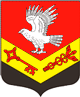 Муниципальное образование«ЗАНЕВСКОЕ   ГОРОДСКОЕ   ПОСЕЛЕНИЕ»Всеволожского муниципального района Ленинградской областиАДМИНИСТРАЦИЯПОСТАНОВЛЕНИЕ26.09.2019	№ 502д. ЗаневкаО внесении изменений в постановление администрацииМО «Заневское городское поселение» от 21.05.2019 № 248«Об утверждении Перечня должностных лиц администрации муниципального образования «Заневское городское поселение» Всеволожского муниципального района Ленинградской области, уполномоченных составлять протоколы об административных правонарушениях на территории МО «Заневское городское поселение»В соответствии с областным законом Ленинградской области от 02.07.2003 № 47-оз «Об административных правонарушениях», администрация муниципального образования «Заневское городское поселение» Всеволожского муниципального района Ленинградской областиПОСТАНОВЛЯЕТ: Внести в Перечень должностных лиц администрации муниципального образования «Заневское городское поселение» Всеволожского муниципального района Ленинградской области, уполномоченных составлять протоколы об административных правонарушениях на территории МО «Заневское городское поселение» утвержденный постановлением администрации МО «Заневское городское поселение» от 21.05.2019 № 248 (далее – Перечень), следующие изменения:	В подпункте 2 Перечня «Начальник сектора ЖКХ и благоустройства» в графе «Статьи областного закона Ленинградской области от 02.07.2003  №47-оз «Об административных правонарушениях» дополнить статью 4.14 областного закона Ленинградской области от 02.07.2003  №47-оз «Об административных правонарушениях».Настоящее постановление вступает в силу со дня подписания.Разместить настоящее постановление на официальном сайте МО «Заневское городское поселение».Контроль за исполнением настоящего постановления оставляю за собой.Исполняющий обязанностиглавы администрации							        В.В. Гречиц